РОССИЙСКАЯ ФЕДЕРАЦИЯРОСТОВСКАЯ ОБЛАСТЬМУНИЦИПАЛЬНОЕ ОБРАЗОВАНИЕ«ГРУШЕВО-ДУБОВСКОЕ ГОРОДСКОЕ ПОСЕЛЕНИЕ»СОБРАНИЕ ДЕПУТАТОВ ГРУШЕВО-ДУБОВСКОГО СЕЛЬСКОГО ПОСЕЛЕНИЯРЕШЕНИЕ от 27.01. 2023 № 43х. ГрушевкаОб оплате труда лиц, замещающих муниципальные должности, и муниципальных служащих в органах местного самоуправления «Грушево-Дубовское сельское поселение»В соответствии с Федеральным законом от 6 октября 2003 года № 131-ФЗ «Об общих принципах организации местного самоуправления в Российской Федерации», Федеральным законом от 02 марта 2007 года № 25-ФЗ «О муниципальной службе в Российской Федерации», Областным законом от 09 октября 2007 года № 786-ЗС «О муниципальной службе в Ростовской области», постановлением Правительства Ростовской области от 10 ноября 2011 года № 116 «О нормативах формирования расходов на оплату труда депутатов, выборных должностных лиц местного самоуправления, осуществляющих свои полномочия на постоянной основе, и муниципальных служащих» и Уставом муниципального образования «Грушево-Дубовское сельское поселение» Собрание депутатов Грушево-Дубовского сельского поселения р е ш и л о:1. Утвердить положение «Об оплате труда лиц, замещающих муниципальные должности, и муниципальных служащих в органах местного самоуправления «Грушево-Дубовское сельское поселение» (далее – Положение) согласно приложению, к настоящему решению.2. Признать утратившими силу решения Собрания депутатов Грушево-Дубовского сельского поселения:- от 30.05.2017 №30 «Об оплате труда выборных должностных лиц   органов     местного самоуправления муниципального образования «Грушево-Дубовскоесельское поселение», осуществляющих свои полномочия на постоянной основе, и муниципальных служащих» считать утратившим силу;- от 23.11.2021 №9 «О внесении изменений в решение Собрания депутатов Грушево-Дубовского сельского поселения от 30.05.2017 №30 «Об оплате труда выборных должностных лиц   органов     местного самоуправления муниципального образования «Грушево-Дубовское сельское поселение»    осуществляющих свои  полномочия  на  постоянной  основе, и муниципальных служащих»;3. Настоящее решение вступает в силу после его официального обнародования и применяется к правоотношениям, возникшим с 01 октября 2022 года,4. Контроль за выполнением настоящего решения возложить на постоянную комиссию по бюджету, налогам и муниципальной собственности (Пятибратов А.П.).Председатель Собрания депутатов – глава Грушево-Дубовского сельского поселения                               А. И. ЕремеевПриложениек решению Собрания депутатовГрушево-Дубовского сельского поселенияот 27.01. 2023 года № 43«Об оплате труда лиц, замещающих муниципальные должности, и муниципальных служащих в органах местного самоуправления Грушево-Дубовское сельское поселение»ПОЛОЖЕНИЕоб оплате труда муниципальных служащих в органе местного самоуправления Грушево-Дубовского сельского поселенияСтатья 1. Оплата труда муниципальных служащих органа местного самоуправления Грушево-Дубовского сельского поселения.1. Оплата труда муниципальных служащих органа местного самоуправления Грушево-Дубовского сельского поселения (далее – муниципальный служащий) производится в виде денежного содержания, которое состоит из должностного оклада муниципального служащего в соответствии с замещаемой им должностью муниципальной службы (далее – должностной оклад), а также из дополнительных выплат, определяемых областным законодательством.2. К дополнительным выплатам относятся:1) ежемесячная квалификационная надбавка к должностному окладу; 2) ежемесячная надбавка к должностному окладу за выслугу лет; 3) ежемесячная надбавка к должностному окладу за особые условия муниципальной службы (сложность, напряженность, специальный режим работы и иные особые условия); 4) ежемесячное денежное поощрение; 5) ежемесячная процентная надбавка к должностному окладу за работу со сведениями, составляющими государственную тайну; 6) премии за выполнение особо важных и сложных заданий (далее премии);7) единовременная выплата при предоставлении ежегодного оплачиваемого отпуска; 8) материальная помощь.3. Размеры должностных окладов муниципальных служащих устанавливаются в размерах, кратных должностному окладу в соответствии с замещаемой государственным гражданским служащим Ростовской области должностью государственной гражданской службы Ростовской области «специалист» в размере 7318 рублей, установленному Областным законом от 10 декабря 2010 года № 538-3C «О денежном содержании государственных гражданских служащих Ростовской области».4. Коэффициенты, применяемые при исчислении размеров должностных окладов муниципальных служащих, устанавливаются согласно приложению 1 к настоящему Положению.5. Размеры должностных окладов муниципальных служащих ежегодно увеличиваются (индексируются) в соответствии с решением Собрания депутатов Грушево-Дубовского сельского поселения о бюджете на соответствующий финансовый год в сроки и в пределах размера повышения (индексации) должностных окладов (денежного содержания) государственных гражданских служащих Ростовской области. При увеличении (индексации) должностных окладов муниципальных служащих их размеры подлежат округлению до целого рубля в сторону увеличения. 6. Дополнительные выплаты муниципальным служащим: 1) ежемесячная квалификационная надбавка к должностному окладу устанавливается в соответствии с занимаемой должностью, квалификацией, исходя из фонда оплаты труда.Ежемесячная квалификационная надбавка к должностному окладу устанавливается дифференцированно по группам должностей муниципальной службы в следующих размерах:- по высшим должностям муниципальной службы – не менее 40 и не более 50 процентов должностного оклада;- по главным и ведущим должностям муниципальной службы - не менее 30 и не более 50 процентов должностного оклада;- по старшим должностям муниципальной службы - не менее 25 и не более 50 процентов должностного оклада;Для лиц, вновь назначаемых на должности муниципальной службы, на период испытательного срока надбавка устанавливается в размере до 25 процентов должностного оклада.Надбавка может быть увеличена или уменьшена (в соответствии с трудовым законодательством РФ) при изменении квалификационных результатов деятельности муниципального служащего, но без превышения установленного предела.Ежемесячная квалификационная надбавка к должностному окладу имеет персональный характер и назначается руководителем органа местного самоуправления: Главой Администрации Грушево-Дубовского сельского поселения – муниципальным служащим аппарата Администрации Грушево-Дубовского сельского поселения по представлению руководителей структурных подразделений Администрации Грушево-Дубовского сельского поселения;Председателем Собрания депутатов – главой Грушево-Дубовского сельского поселения – Главе Администрации Грушево-Дубовского сельского поселения.Муниципальным служащим, проработавшим неполный месяц: в связи с призывом на службу в Вооруженные силы Российской Федерации, переводом на другую работу, поступлением в учебное заведение, окончанием срочного трудового договора, сокращением численности или штата работников, уходом на пенсию, увольнением по собственному желанию, поступившим на муниципальную службу в расчетный период, - выплата квалификационной надбавки производится пропорционально отработанному времени.Ежемесячная квалификационная надбавка не устанавливается муниципальным служащим, во время нахождения в отпуске без сохранения заработной платы и в отпуске по уходу за ребенком до достижения им возраста 3-х лет. При совмещении профессий ежемесячная квалификационная надбавка выплачивается по основной должности работника.Надбавка начисляется исходя из должностного оклада муниципального служащего без учета дополнительных выплат и выплачивается, с момента возникновения права на ее выплату ежемесячно в сроки выплаты денежного содержания.Надбавка учитывается во всех случаях исчисления среднего заработка муниципальных служащих;2) ежемесячная надбавка к должностному окладу муниципального служащего за выслугу лет устанавливается:а) при стаже муниципальной службы от 1 года до 5 лет - 10 процентов должностного оклада;б) при стаже муниципальной службы от 5 до 10 лет - 15 процентов должностного оклада;в) при стаже муниципальной службы от 10 до 15 лет - 20 процентов должностного оклада;г) при стаже муниципальной службы свыше 15 лет - 30 процентов должностного оклада.Стаж на получение ежемесячной надбавки к должностному окладу за выслугу лет муниципальным служащим исчисляется в соответствии с федеральным и областным законодательством. Ежемесячная надбавка за выслугу лет во время нахождения муниципальных служащих в отпуске без сохранения заработной платы, по уходу за ребенком до достижения им возраста 3-х лет не начисляется.Решение об установлении конкретного размера надбавки к должностному окладу за выслугу лет оформляется распоряжением Главы Администрации Грушево-Дубовского сельского поселения.Ежемесячная надбавка к должностному окладу за выслугу лет устанавливается с момента возникновения права на назначение или изменение размера надбавки. Муниципальным служащим, проработавшим неполный месяц в расчетном периоде, выплата надбавки за выслугу лет производится пропорционально отработанному времени.Надбавка начисляется исходя из должностного оклада муниципального служащего, без учета дополнительных выплат и выплачивается с момента возникновения права на ее выплату ежемесячно в сроки выплаты денежного содержания.Надбавка за выслугу лет учитывается во всех случаях исчисления среднего заработка муниципального служащего;3) ежемесячная надбавка к должностному окладу за особые условия муниципальной службы (сложность, напряженность, специальный режим работы и иные особые условия) устанавливается дифференцированно по группам должностей муниципальной службы в следующих размерах:а) муниципальным служащим, замещающим высшие должности муниципальной службы, - от 150 до 200 процентов должностного оклада;б) муниципальным служащим, замещающим главные должности муниципальной службы, - от 120 до 150 процентов должностного оклада;в) муниципальным служащим, замещающим ведущие должности муниципальной службы, - от 90 до 120 процентов должностного оклада;г) муниципальным служащим, замещающим старшие должности муниципальной службы, - от 60 до 90 процентов должностного оклада;д) муниципальным служащим, замещающим младшие должности муниципальной службы, - до 60 процентов должностного оклада.Ежемесячная надбавка к должностному окладу за особые условия муниципальной службы (сложность, напряженность, специальный режим работы и иные особые условия) имеет персональный характер в соответствии с занимаемой должностью, выполняемыми функциями и персональной нагрузкой, напряженностью служебного (трудового) процесса (интеллектуальные, сенсорные, эмоциональные нагрузки, степень монотонности нагрузок), квалификацией, качеством выполнения ответственных работ, в короткие сроки, в том числе и за пределами нормальной продолжительности рабочего времени и назначается в пределах утвержденного фонда оплаты труда: Главой Администрации Грушево-Дубовского сельского поселения - муниципальным служащим Администрации Грушево-Дубовского сельского поселения.Председателем Собрания депутатов – главой Грушево-Дубовского сельского поселения – Главе Администрации Грушево-Дубовского сельского поселения.Размер ежемесячной надбавки к должностному окладу за особые условия муниципальной службы (сложность, напряженность, специальный режим работы и иные особые условия) может быть увеличен, но не выше максимального размера по соответствующей группе должностей муниципальной службы, в зависимости от повышения сложности и напряженности в службе или снижен, но не ниже минимального размера по соответствующей группе должностей муниципальной службы, в зависимости от понижения сложности и напряженности в службе.Муниципальным служащим, проработавшим неполный месяц в расчетном периоде, выплата ежемесячной надбавки к должностному окладу за особые условия муниципальной службы (сложность, напряженность, специальный режим работы и иные особые условия) производится пропорционально отработанному времени.Ежемесячная надбавка к должностному окладу за особые условия муниципальной службы (сложность, напряженность, специальный режим работы и иные особые условия) не устанавливается работникам, во время нахождения в отпуске без сохранения заработной платы и в отпуске по уходу за ребенком до достижения им возраста 3-х лет. Для лиц, вновь назначаемых на должности муниципальной службы, на период установленного испытательного срока надбавка за особые условия устанавливается в минимальном размере.Надбавка начисляется исходя из должностного оклада муниципального служащего, без учета дополнительных выплат и выплачивается с момента возникновения права на ее выплату ежемесячно в сроки выплаты денежного содержания.Надбавка за особые условия учитывается во всех случаях исчисления среднего заработка муниципальных служащих.4) ежемесячное денежное поощрение.Размеры ежемесячного денежного поощрения муниципальных служащих устанавливаются в размерах, кратных должностному окладу по соответствующей должности.Коэффициенты, применяемые при исчислении размеров ежемесячного денежного поощрения муниципальных служащих, устанавливаются согласно приложению 1 к настоящему Положению.Ежемесячное денежное поощрение муниципальным служащим не устанавливается в период прохождения муниципальным служащим во время нахождения в отпуске без сохранения заработной платы и в отпуске по уходу за ребенком до достижения им возраста 3-х лет;Начисление ежемесячного денежного поощрения производится в текущем месяце пропорционально отработанному времени, исходя из должностного оклада муниципального служащего, без учета дополнительных выплат и выплачивается в дни выплаты денежного содержания за текущий месяц.Ежемесячное денежное поощрение учитывается во всех случаях исчисления среднего заработка муниципальных служащих.5) ежемесячная процентная надбавка к должностному окладу за работу со сведениями, составляющими государственную тайну.Ежемесячная процентная надбавка к должностному окладу за работу со сведениями, составляющими государственную тайну, имеет персональный характер и устанавливается правовым актом руководителя органа местного самоуправления Грушево-Дубовского сельского поселения в размерах и порядке, определенных Постановлением Правительства Российской Федерации от 18 сентября 2006 года № 573 «О предоставлении социальных гарантий гражданам, допущенным к государственной тайне на постоянной основе, и сотрудникам структурных подразделений по защите государственной тайны». Ежемесячная процентная надбавка к должностному окладу за работу со сведениями, составляющими государственную тайну, выплачивается за фактически отработанное время;6) премии за выполнение особо важных и сложных заданий.Премии за выполнение особо важных и сложных заданий выплачиваются (в расчете на год) не более 12 должностных окладов.Решение о выплате премии, в пределах утвержденного фонда оплаты труда, принимается:Главой Администрации Грушево-Дубовского сельского поселения – муниципальным служащим Администрации Грушево-Дубовского сельского поселения.Председателем Собрания депутатов – главой Грушево-Дубовского сельского поселения – Главе Администрации Грушево-Дубовского сельского поселения.7) единовременная выплата при предоставлении ежегодного оплачиваемого отпуска.Муниципальному служащему при предоставлении ежегодного оплачиваемого отпуска (части ежегодного оплачиваемого отпуска) в текущем календарном году производится единовременная выплата в размере двух должностных окладов в расчете на год на основании письменного заявления о предоставлении единовременной выплаты (далее – заявление). Размер единовременной выплаты определяется исходя из размера должностного оклада, установленного на день подачи заявления. По решению работодателя, единовременная выплата при предоставлении ежегодного оплачиваемого отпуска может производиться единовременно в полном объеме или частями по личному заявлению работника.В случае если муниципальный служащий не использовал в течение календарного года своего права на ежегодный оплачиваемый отпуск, единовременная выплата производится в конце календарного года на основании его письменного заявления.При увольнении либо уходе муниципального служащего в ежегодный оплачиваемый отпуск с последующим увольнением с муниципальной службы единовременная выплата при предоставлении ежегодного оплачиваемого отпуска производится пропорционально отработанному времени, прошедшему с начала календарного года до дня увольнения с муниципальной службы. В период работы, дающий право на единовременную выплату при предоставлении ежегодного оплачиваемого отпуска, включаются периоды: ежегодных оплачиваемых отпусков; временной нетрудоспособности; служебных командировок; дополнительных отпусков, связанных с обучением, при условии сохранения среднего заработка и другие периоды, когда за временно отсутствующим муниципальным служащим сохраняется средний заработок.В случае если на момент увольнения муниципального служащего единовременная выплата уже была выплачена, часть выплаты, приходящаяся на не отработанное до конца календарного года время, удерживается. Удержание соответствующей части единовременной выплаты не производится, если: муниципальный служащий увольняется по основаниям, предусмотренным пунктом 8 части 1 статьи 77, пунктами 1 и 2 части 1 статьи 81, пунктами 1, 2, 5 и 7 статьи 83 Трудового кодекса Российской Федерации. Единовременная выплата не выплачивается: муниципальным служащим в части периода нахождения в отпуске без сохранения заработной платы на длительное время (более 60 календарных дней в году); муниципальным служащим в части периода нахождения в отпуске по уходу за ребенком до достижения им возраста трех лет; муниципальным служащим, уволенным с муниципальной службы по основаниям, определенным пунктами 3, 5-7, 9-11 части 1 статьи 81, пунктами 4 и 8 статьи 83 Трудового кодекса Российской Федерации, пунктами 2-4 части 1 статьи 19 Федерального закона от 02.03.2007 № 25-ФЗ «О муниципальной службе в Российской Федерации».В случае перевода муниципального служащего на должность муниципальной службы в другой орган местного самоуправления оплата единовременной выплаты производится в каждом органе местного самоуправления пропорционально отработанному времени.Единовременная выплата к отпуску учитывается при исчислении средней заработной платы работника.8) материальная помощь.Материальная помощь выплачивается в размере одного должностного оклада в расчете на год. Выплата материальной помощи производится без издания распорядительного документа равными частями один раз в квартал в первой декаде месяца, следующего за истекшим кварталом, в IV квартале - до 25 декабря. Муниципальному служащему, принятому на муниципальную службу в течение квартала, выплата материальной помощи производится пропорционально отработанному времени в текущем квартале, прошедшему со дня поступления на муниципальную службу. При выходе на муниципальную службу муниципального служащего, находившегося в отпуске по уходу за ребенком, выплата материальной помощи такому муниципальному служащему производится в первой декаде месяца, следующего за истекшим кварталом, в IV квартале - до 25 декабря, пропорционально отработанному времени, прошедшему со дня выхода на муниципальную службу.  При увольнении муниципального служащего с муниципальной службы выплата материальной помощи производится пропорционально отработанному времени, прошедшему с начала квартала до дня увольнения со службы. В случае увольнения с муниципальной службы по основаниям, предусмотренным пунктами 3,5,6,7,11 статьи 81 Трудового кодекса Российской Федерации, материальная помощь не выплачивается.При наличии экономии денежных средств по фонду оплаты труда муниципальным служащим может быть выплачена материальная помощь в размере одного должностного оклада в связи с заключением брака, рождением ребенка, смертью близких родственников (родителей, детей, супруга (супруги), утратой личного имущества в результате пожара или стихийного бедствия, потребностью в лечении или восстановлении здоровья в связи с болезнью (травмой), несчастным случаем, аварией, а также в иных случаях острой необходимости. Выплата такой материальной помощи осуществляется по решению руководителя соответствующего органа местного самоуправления Грушево-Дубовского сельского поселения на основании письменного заявления муниципального служащего с приложением документов, подтверждающих соответствующие обстоятельства. Размер материальной помощи определяется исходя из размера должностного оклада, установленного на день принятия решения о выплате материальной помощи.Статья 2. Дополнительные гарантии и иные выплаты, предоставляемые муниципальным служащим.1. Муниципальным служащим выплачивается ежегодная компенсация на лечение в размере 4,8 должностного оклада в расчете на год. Ежегодная компенсация на лечение выплачивается равными частями не чаще одного раза в квартал. Выплата компенсации на лечение производится без издания распорядительного документа в первой декаде месяца, следующего за истекшим кварталом, в IV квартале – до 25 декабря. По решению работодателя, в исключительных случаях, выплата компенсации на лечение может производиться единовременно в полном объеме или частями в расчете на год.Муниципальным служащим, принятым на муниципальную службу в течение квартала, компенсация на лечение за квартал поступления выплачивается пропорционально отработанному времени, прошедшему со дня поступления на муниципальную службу до окончания квартала.При уходе муниципального служащего в отпуск по уходу за ребенком, компенсация на лечение выплачивается пропорционально отработанному времени, прошедшему с начала квартала до дня ухода в соответствующий отпуск. При выходе на муниципальную службу муниципального служащего, находившегося в указанном отпуске, компенсация на лечение выплачивается пропорционально отработанному времени, прошедшему со дня выхода на муниципальную службу до окончания квартала.При увольнении муниципального служащего с муниципальной службы, компенсация на лечение выплачивается пропорционально отработанному времени, прошедшему с начала квартала до дня увольнения со службы. В случае увольнения с муниципальной службы по основаниям, предусмотренным пунктами 3,5,6,7, 7.1,11 статьи 81 Трудового кодекса Российской Федерации, компенсация на лечение не выплачивается.Право на получение ежегодной компенсации на лечение муниципальным служащим, сохраняется в случаях: временной нетрудоспособности, ежегодного оплачиваемого отпуска, дополнительного отпуска с сохранением среднего заработка, служебной командировки, в других случаях, когда за временно отсутствующим муниципальным служащим сохраняется оплата труда. Ежегодная компенсация на лечение не выплачивается лицам, находящимся в отпуске по уходу за ребенком до достижения им возраста трех лет.Размер компенсации на лечение определяется исходя из установленного должностного оклада по муниципальной должности на день окончания соответствующего квартала, а в четвертом квартале – на 1 декабря учетного периода.Не использованная в текущем календарном году компенсация на лечение на последующие годы не переносится.2. Муниципальным служащим, при наличии экономии средств, предусмотренных сметой доходов и расходов на содержание органа местного самоуправления Грушево-Дубовского сельского поселения, может выплачиваться доплата за ученую степень, почетное звание Российской Федерации, соответствующие, направлению деятельности муниципального служащего, в следующих размерах:а) 1000 рублей - за кандидатскую степень;б) 1500 рублей - за докторскую степень.Доплата за ученую степень, почетное звание Российской Федерации, соответствующие направлению деятельности муниципального служащего, выплачивается на основании письменного заявления муниципального служащего и учитывается при исчислении средней заработной платы работника Соответствие ученой степени, почётного звания Российской Федерации, соответствующему, направлению деятельности муниципального служащего определяется руководителем соответствующего органа местного самоуправления Грушево-Дубовского сельского поселения.3. Муниципальным служащим при изменении системы оплаты труда, в случае, когда вновь установленный размер денежного содержания с учетом дополнительных гарантий, окажется ниже размера денежного содержания с учетом дополнительных гарантий, установленного до ее введения, производится доплата в пределах планового фонда оплаты труда.В целях определения размера доплаты, выплачиваемой муниципальным служащим, учитываются следующие выплаты:должностной оклад;ежемесячная квалификационная надбавка к должностному окладу;ежемесячная надбавка к должностному окладу за особые условия муниципальной службы (сложность, напряженность, специальный режим работы и иные особые условия);ежемесячная надбавка к должностному окладу за выслугу лет;ежемесячная процентная надбавка к должностному окладу за работу со сведениями, составляющими государственную тайну;ежемесячное денежное поощрение:премия за выполнение особо важных и сложных заданий выплачиваемая (в расчете на год);доплата за ученую степень, соответствующую направлению деятельности муниципального служащего;единовременная выплата при предоставлении ежегодного оплачиваемого отпуска;материальная помощь.Размер доплаты является фиксированным и пересматривается в сторону уменьшения исключительно при очередном повышении должностных окладов муниципальных служащих.Доплата начисляется за фактически отработанное время и выплачивается одновременно с заработной платой текущего месяца.Доплата входит в состав средней заработной платы для всех случаев определения ее размера, предусмотренных Трудовым кодексом Российской Федерации, исчисления пособий по временной нетрудоспособности, по беременности и родам и ежемесячного пособия по уходу за ребенком.Доплата входит в состав среднемесячного денежного содержания для определения его размера в целях назначения государственной пенсии за выслугу лет муниципальным служащим.Право на указанную доплату также имеют лица, поступившие на муниципальную службу после изменения системы оплаты труда, и муниципальные служащие, переведенные на иную должность муниципальной службы после изменения системы оплаты труда. Статья 3. Формирование фонда оплаты труда муниципальных служащих.1. При формировании фонда оплаты труда муниципальных служащих сверх суммы средств, направляемых для выплаты должностных окладов, предусматриваются следующие средства для выплаты (в расчете на год): 1) ежемесячной квалификационной надбавка к должностному окладу – в размере 4 должностных окладов;2) ежемесячной надбавки за выслугу лет - в размере 3 должностных окладов;3) ежемесячной надбавки за особые условия - в размере 14 должностных окладов;4) ежемесячной процентной надбавки за работу со сведениями, составляющими государственную тайну, в размере, определяемом в соответствии с законодательством Российской Федерации - в размере 1,5 должностных окладов;5) ежемесячного денежного поощрения - в размере 8 должностных окладов;6) единовременной выплаты при предоставлении ежегодного оплачиваемого отпуска и материальной помощи - в размере 3 должностных окладов;7) ежегодной компенсации на лечение - в размере 4,8 должностного оклада;8) премий за выполнение особо важных и сложных заданий - в размере не более 12 должностных окладов. 3. Финансирование расходов на оплату труда муниципальных, осуществляется за счет средств местного бюджета в пределах утвержденных лимитов бюджетных обязательств на очередной финансовый год.4. Экономия денежных средств по фонду оплаты труда муниципальных служащих, изъятию не подлежит и может быть направлена по решению руководителя соответствующего органа местного самоуправления на выплату премий, материальной помощи и другие выплаты, предусмотренные федеральным и областным законодательством.Статья 4. Основания выплаты единовременного пособия муниципальным служащим за полные годы стажа муниципальной службы при увольнении на пенсию с должности муниципальной службы.Муниципальным служащим, достигшим пенсионного возраста, предусмотренного частью 1 статьи 8 Федерального закона от 28 декабря 2013 года № 400-ФЗ «О страховых пенсиях» за счет местного бюджета при увольнении на пенсию выплачивается единовременное пособие за полные годы стажа муниципальной службы по следующим основаниям:а) реорганизация или ликвидация органа местного самоуправления, а также сокращение численности или штата муниципальных работников;б) истечение срока трудового договора;в) достижение муниципальным служащим предельного возраста, установленного для замещения должности муниципальной службы;г) отказ муниципального служащего от перевода на другую должность муниципальной службы, необходимую ему в соответствии с медицинским заключением, выданным в порядке, установленном федеральными законами и иными нормативными правовыми актами Российской Федерации, либо отсутствие в органе местного самоуправления соответствующей должности;д) прекращение трудового договора в связи с признанием муниципального служащего полностью нетрудоспособным в соответствии с медицинским заключением;е) расторжение трудового договора по инициативе муниципального служащего в связи с выходом на пенсию.В случае увольнения с муниципальной службы в связи с назначением в период прохождения муниципальной службы пенсии по инвалидности по основаниям, указанным в подпунктах г - е настоящего пункта, указанное пособие выплачивается независимо от достижения муниципальным служащим пенсионного возраста, предусмотренного частью 1 статьи 8 Федерального закона от 28 декабря 2013 года № 400-ФЗ «О страховых пенсиях». Данное пособие выплачивается однократно при увольнении с муниципальной службы в следующих размерах при стаже муниципальной службы:от 5 до 9 календарных лет - в размере 6 должностных окладов;от 10 до 20 календарных лет - в размере 18 должностных окладов;от 20 и более календарных лет - в размере 24 должностных окладов.Данное пособие выплачивается однократно при увольнении с муниципальной службы. При последующих увольнениях муниципальных служащих, достигших пенсионного возраста, предусмотренного частью 1 статьи 8 Федерального закона от 28 декабря 2013 года № 400-ФЗ «О страховых пенсиях», данное пособие не выплачивается.Статья 4. Единовременное поощрение в связи с выходом на пенсию за выслугу лет.Выплата единовременного поощрения муниципальному служащему производится при выходе на пенсию за выслугу лет.Решение о выплате муниципальному служащему единовременного поощрения оформляется правовым актом соответствующего органа местного самоуправления.Муниципальный служащий, имеющий не снятое в установленном порядке дисциплинарное взыскание, утрачивает право на получение единовременного поощрения.Размер единовременного поощрения составляет три оклада денежного содержания муниципального служащего по должности, замещаемой им на день выхода на пенсию за выслугу лет.Выплата муниципальному служащему единовременного поощрения производится за счет средств местного бюджета в пределах установленного фонда оплаты труда соответствующего органа местного самоуправления.Статья 5. Доплата муниципальным служащим за совмещение профессий (должностей) и выполнение обязанностей временно отсутствующих работников1. Под совмещением профессий (должностей) понимается выполнение работником на основании распоряжения Администрации Грушево-Дубовского сельского поселения наряду с основной работой, обусловленной трудовым договором, дополнительной работы по другой или такой же профессии (должности) без освобождения от основной работы в одно и то же рабочее время. 2. Под выполнением обязанностей временно отсутствующего работника без освобождения от своей основной работы следует понимать замену работника, отсутствующего в связи с болезнью, отпуском, командировкой и по другим причинам, когда в соответствии с действующим законодательством за ним сохраняется рабочее место, должность.3. Работникам, выполняющим наряду со своей основной работой, обусловленной трудовым договором, дополнительную работу по другой профессии (должности) или исполняющему обязанности временно отсутствующего работника без освобождения от своей основной работы, производится доплата в размере до 50 % от должностного оклада за фактическое время выполнения дополнительной работы или в твердой денежной сумме по соглашению работника и работодателя. 4. При определении размера доплаты основным критерием, является содержание и (или) объем дополнительной работы. Конкретные размеры доплат устанавливаются распоряжением Администрации Грушево-Дубовского поселения.5. Доплата за совмещение профессий (должностей) и выполнение обязанностей временно отсутствующих работников производится за счет средств экономии по фонду оплаты труда.6. Настоящее Статья разработана в соответствии с требованиями ст. 151 Трудового кодекса РФ.Председатель Собрания депутатов -глава Грушево-Дубовского сельского поселения                              А. И. ЕремеевПриложение 1 к Положению «Об оплате труда лиц, замещающих муниципальные должности, и муниципальных служащих в органах местного самоуправления муниципального образования Грушево-Дубовское сельское поселение»ТАБЛИЦАкоэффициентов, применяемых при исчислении предельных размеров должностных окладов и ежемесячного денежного поощрения муниципальных служащих органа местного самоуправления муниципального образования Грушево-Дубовское сельское поселениеПредседатель Собрания депутатов – глава Грушево-Дубовского сельского поселения                                    А. И. ЕремеевПриложение 2к Положению «Об оплате труда лиц, замещающих муниципальные должности, и муниципальных служащих в органах местного самоуправления муниципального образования «Грушево-Дубовское сельское поселение»ПОРЯДОК ВЫПЛАТЫ ПРЕМИЙМУНИЦИПАЛЬНЫМ СЛУЖАЩИМ В ОРГАНЕ МЕСТНОГО САМОУПРАВЛЕНИЯ ГРУШЕВО-ДУБОВСКОГО СЕЛЬСКОГО ПОСЕЛЕНИЯСтатья 1. Общие положения1. Настоящий Порядок устанавливает механизм выплаты премий, в том числе за выполнение особо важных и сложных заданий, лицам, замещающим муниципальные должности и муниципальным служащим в органах местного самоуправления «Грушево-Дубовское сельское поселение».2. Премии выплачиваются по результатам работы за месяц, а также могут выплачиваться ежеквартальные и единовременные премии. 3. Премии не выплачиваются лицам, уволенным в учетном периоде с муниципальной должности (службы) по основаниям, предусмотренным статьей 71, пунктами 7-9 статьи 77, статьей 81 (за исключением пунктов 1,2,4), пунктами 4,8,9,11 статьи 83, статьей 84 Трудового кодекса Российской Федерации.Статья 2. Порядок выплаты премии по результатам работы за месяц.2.1. Выплата премии по результатам работы за месяц лицам, замещающим муниципальные должности и муниципальным служащим в органах местного самоуправления «Грушево-Дубовское сельское поселение», осуществляется в пределах утвержденного фонда оплаты труда, за фактически отработанное время. 2.2. Лицам, замещающим муниципальные должности и муниципальным служащим в органах местного самоуправления муниципального образования «Грушево-Дубовское сельское поселение», премия по результатам работы за месяц выплачивается в размере одного должностного оклада. 2.3. Лицам, замещающим муниципальные должности и муниципальным служащим в органах местного самоуправления «Грушево-Дубовское сельское поселение», премия по результатам работы за месяц выплачивается по решению руководителя соответствующего органа. 2.4. Размер премии по результатам работы за месяц лицам, замещающим муниципальные должности и муниципальным служащим в органах местного самоуправления «Грушево-Дубовское сельское поселение» определяется на основе критериев оценки эффективности их работы с применением соответствующих коэффициентов, которые приведены в приложении к настоящему Порядку. 2.5. Глава Администрации Грушево-Дубовского сельского поселения, председатель Собрания Депутатов – глава Грушево-Дубовского сельского поселения, ежемесячно не позднее 10 числа месяца, следующего за отчетным, а по итогам работы за декабрь - не позднее  10 декабря текущего года направляют в соответствующие кадровые службы информацию о применении коэффициентов к премии по результатам работы за месяц в отношении подчиненных им  лиц, замещающих муниципальные должности и муниципальных служащих. В случае если информация о применении коэффициентов к премии по результатам работы за месяц в отношении   лиц, замещающих муниципальные должности и муниципальных служащих не направлена в сроки, установленные абзацем первым настоящего пункта, размер премии по результатам работы за месяц определяется исходя из коэффициента, равного единице. 2.6. Выплата премии по результатам работы за месяц осуществляется не позднее 25 числа месяца, следующего за отчетным, а за декабрь – до 30 декабря текущего года. 2.7. Премия по результатам работы за месяц не выплачивается за месяц, в котором к лицам, замещающим муниципальные должности и муниципальным служащим в органах местного самоуправления «Грушево-Дубовское сельское поселение» было применено дисциплинарное взыскание и (или) взыскание за несоблюдение ограничений и запретов, требований о предотвращении или об урегулировании конфликта интересов и неисполнение обязанностей, установленных в целях противодействия коррупции (далее - взыскание). Статья 3. Порядок выплаты единовременных премий1. В соответствии с настоящим Порядком лицам, замещающим муниципальные должности, и муниципальным служащим в органах местного самоуправления «Грушево-Дубовское сельское поселение» за безупречную и эффективную муниципальную службу, и другие достижения, могут выплачиваться единовременные премии, при наличии экономии денежных средств по фонду оплаты труда в следующих случаях:за выполнение особо важных и сложных заданий - в размере одного должностного оклада; в связи с 50-летием, 55-летием, 60-летием и 65-летием со дня рождения - в размере одного должностного оклада.2. Решение о выплате единовременной премии принимается главой Администрации Грушево-Дубовского сельского поселения, председателем Собрания депутатов – главой Грушево-Дубовского сельского поселения, на основании соответствующих представлений. Правом внесения представлений о выплате единовременной премии обладают ведущий специалист, руководители структурных подразделений Администрации Грушево-Дубовского сельского поселения.3. Представление о выплате единовременной премии должно содержать информацию о выполнении конкретных поручений, достигнутых результатах и личном вкладе работника (работников) в результат работы.Представление должно быть согласовано с главой Администрации Грушево-Дубовского сельского поселения.4. Решение о выплате единовременной премии оформляется правовыми актами органов местного самоуправления муниципального образования «Грушево-Дубовское сельское поселение».5. В декабре учетного периода экономия денежных средств, сложившаяся в течение календарного года по фонду оплаты труда, может быть использована для выплаты единовременной премии. Решение о выплате такой премии принимается руководителем соответствующего органа и оформляется правовым актом. Председатель Собрания депутатов – глава Грушево-Дубовского сельского поселения                                 А. И. ЕремеевПриложениек Порядку выплаты премий муниципальным служащим в органах местного самоуправления муниципального образования Грушево-Дубовское сельское поселениеКРИТЕРИИ ОЦЕНКИ ЭФФЕКТИВНОСТИ РАБОТЫМУНИЦИПАЛЬНЫХ СЛУЖАЩИХПредседатель Собрания депутатов – глава Грушево-Дубовского сельского поселения                                 А. И. Еремеев№ 
п/пНаименование    
должностиКоэффициенты, применяемые при исчислении размеров должностных окладов муниципальных служащихРазмережемесячного денежного поощрения муниципальных служащих (должностных окладов)1.Глава Администрации 2,00,312.Заведующий сектором (начальник сектора)1,520,563.Ведущий специалист 1,210,564.Специалист первой категории1,00,58КоэффициентыКритерии оценки эффективности работы1Полученные задания выполнялись в полном объеме, самостоятельно, с соблюдением установленных сроков. При этом выполнялись дополнительные поручения по реализации заданий высокой степени сложности (сверх обычно выполняемого объема работы) Свыше 0,5 - не более 1 Полученные задания выполнялись в полном объеме,           
самостоятельно, с соблюдением установленных сроков Свыше 0,2 - не более 0,5 Полученные задания выполнялись своевременно, но при      
постоянном контроле и необходимой помощи со стороны      
руководителя Свыше 0 - не более 0,2 Полученные задания выполнялись своевременно, но при      
постоянной помощи со стороны руководителя 0При наличии дисциплинарного взыскания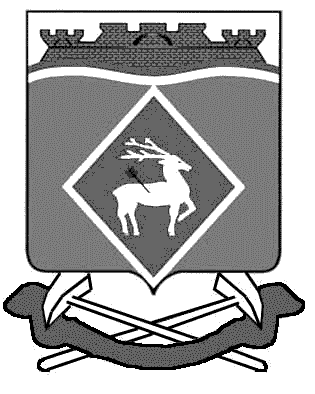 